Border traffic of passenger motor vehicles and passengers in the Republic of Serbia – Third quarter 2013 – The total number of passenger road motor vehicles that entered the Republic of Serbia in the third quarter 2013 increased by 8.0%, compared to the same period of the previous year. The number of vehicles registered in our country increased by 5.1%, while the number of vehicles registered abroad increased by 9.2%. Among foreign vehicles, the largest number was registered in Hungary, 8.6%, then in Bosnia and Herzegovina, 7.7% and in Germany, 5.4%.The exit of passenger road motor vehicles from the Republic of Serbia decreased by 4.2 % compared to the same period 2012. The exit of vehicles registered in the country decreased by 19.7%, while in the same period, the exit of vehicles with foreign registration plates increased by 6.4%. The largest number of vehicles was registered in Bosnia and Herzegovina, 8.7%, followed by vehicles registered in Romania, 5.0% and in Hungary, 4.7%.The total number of passengers that entered Serbia by all modes of transport during the third quarter 2013 increased by 11.1% in comparison to the same period previous year. The number of passengers in vehicles registered in Serbia increased by 7.1% and in vehicles with foreign registration plates it increased by 12.3%. The total number of passengers that exited from Serbia in the third quarter 2013 increased by 8.1% compared to the same quarter of the previous year. The number of passengers in domestic vehicles increased by 1.2%, while the number of passengers in vehicles with foreign registration plates increased by 10.8%.  The largest number of vehicles entered through the border crossings with Bosnia and Herzegovina, 23.1%, then with Croatia, 22.5%, and with Hungary, 21.3%. The largest number of vehicles entered Serbia through Batrovci, 16.4% border crossing, Horgos, 14.6%, and Gradina, 11.2%.The largest number of passenger road motor vehicles exited through the border crossings with Croatia, 26.3%, then with Bosnia and Herzegovina, 22.7%, and with Hungary, 19.5%. Three border crossings with the most frequent traffic of passenger transport vehicles in exit from the Republic of Serbia were: Batrovci, 19.5%, Gradina, 9.6% and Preševo, 8.2%.1. Entry of passenger motor vehicles and passengers2.  Exit of passenger motor vehicles and passengers 3. Traffic of passenger motor vehicles, by border crossings                                                                                            – third quarter 20131) – 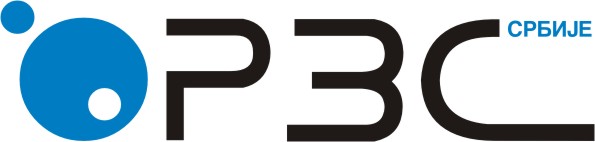 Statistical Office of the Republic of SerbiaISSN 0353-9555STATISTICAL RELEASESTATISTICAL RELEASESV30Number 338 • Year LXIII, 06/12/2013Number 338 • Year LXIII, 06/12/2013Statistics of Transport and CommunicationsStatistics of Transport and CommunicationsSERB338 SV061213Country of registrationIII quarter 2012III quarter 2012III quarter 2012III quarter 2012III quarter 2012III quarter 2013III quarter 2013III quarter 2013III quarter 2013III quarter 2013Index20132012Country of registrationVehiclesVehiclesVehiclesVehiclesPassengersVehiclesVehiclesVehiclesVehiclesPassengersIndex20132012Country of registrationAllPassenger carsBusesMotor-cyclesPassengersAllPassenger carsBusesMotor-cyclesPassengersIndex20132012Total210650320526274950243744904306227445222204774971442615448934108.0Domestic registration64082462080417792222811303606737656526111906820861210268105.1Foreign registration146567914318233171021463773946160068715678663064621754238665109.2Austria57740572175111215059962358619304262160367108.0Bosnia & Herzegovina11061610849413397831368771232741203942133747127344111.4Italy37043648-5686082368236116508563.9Hungary7157470105141950151899136866135548129919250531191.2Macedonia41057388532204-13224146505443922113-154109113.3Germany594305863478214127108861138535074815175517144.9Romania6654365961466116205191689616842451522210594102.8Croatia29609293392682565674334143053285383569145.4Montenegro6223559008249972889000508204790420358818971277.0Switzerland4094640436510-9159746608461584491100022112.7Other92222590012821712385262425993347391235220642479288181598.9Country of registrationIII quarter 2012III quarter 2012III quarter 2012III quarter 2012III quarter 2012III quarter 2013III quarter 2013III quarter 2013III quarter 2013III quarter 2013Index20132012Country of registrationVehiclesVehiclesVehiclesVehiclesPassengersVehiclesVehiclesVehiclesVehiclesPassengersIndex20132012Country of registrationAllPassenger carsBusesMotor-cyclesPassengersAllPassenger carsBusesMotor-cyclesPassengersIndex20132012Total21157592062274490734412428942620263651973928476854752463894195.8Domestic registration8599478385911910322531167768690116667638201732305118142380.3Foreign registration125581212236832997021593121658133624913062902751224473457518106.4Austria5829057929346151221185114350815328-10814087.7Bosnia & Herzegovina11154010930713828511347471162571137911674792120594104.2Italy25132473139487216401637-3283665.3Hungary7330371916133552141877632806205412101611724886.3Macedonia28309268461463-6031628107266541453-6947099.3Germany52810522725191987470628096226951426104264118.9Romania6320062742352106191002671476669542131190167106.2Croatia26514262562508425134090540638261671802154.3Montenegro6669363055290972974513509894795521738618667376.5Switzerland4493044513417-83060355143514137126632379.0Other727710706374209963402179170818458798641191077102520001112.5EntryEntryEntryEntryExitExitExitExitExitAllPassenger carsBusesMotorcyclesAllPassenger carsBusesMotorcyclesMotorcyclesTotal22254952172783484514261197762919262144666342614261To Bosnia & Herzegovina51468550343893731874449829439353839418741874Out of which:Mali Zvornik72395706991696-75781741411640--Sremska Raca1007189748732256771577395931395959Kotroman13133712691629421479112139108372213114281428Trbušnica108134107483651-7035869730628--Bajina Basta288542845015389299342953611387387Other7324772403844-8446083615845--To Bulgaria26755226142158792522094552038795174252252Out of which:Gradina24878024300755791941902141851054884225225Other18772184143005819241187742902727To Hungary4750564622291274087399148385775132828787Out of which:Horgos3258713142941150473240778228802119067070Kelebija1021031011289611411005610894410911717Other4708246807275-4831448029285--To Macedonia2465732394907083-1768311708146017--Out of which:Presevo2426452356047041-1722691663025967--Other3928388642-4562451250--To Romania103812102843922471011311002648114747Out of which:Mokranje5510549416-5320530416--Djerdap3819637874322-3521934928291--Kaludjerovo191741909334471957919513104747Other4093240382550-4101340519494--To Croatia50043649209683211951936051079185451919Out of which:Batrovci3653133584726841-3861823792316951--Most Backa Palanka 622336150472816034659582764--Other72890721207521872832719788301919To Montenegro11738111126641331982121875115338444019821982Out of which:Mehov Krs6092555936318818016188456867314018771877Gostun356213479081021383243714511483131Other2083520540135160216672132615274741) Local border traffic excluded.                  1) Local border traffic excluded.                  1) Local border traffic excluded.                  1) Local border traffic excluded.                  1) Local border traffic excluded.                  1) Local border traffic excluded.                  1) Local border traffic excluded.                  1) Local border traffic excluded.                  1) Local border traffic excluded.                  Contact: predrag.mutavdzic@stat.gov.rs  phone: +381 11 3290-268Published and printed by: Statistical Office of the Republic of Serbia, Belgrade, Milana Rakica 5, Phone: +381 11 2412922 ● Fax: +381 11 2411260 ● www.stat.gov.rs  Responsible: Dragan Vukmirovic, PhD, DirectorCirculation: 20 ● Issued  quarterly